October 23, 2015 PRO-D DAY WORKSHOPSOctober 23, 2015ABCDE (Association of BC Drama Educators) presents "To The Moon and Back!"
ACPI-APPIPC (Association canadienne des professeurs d'immersion et l'Association provinciale de professeurs d'immersion et du programme francophone)
AEA PSA (Aboriginal Education Association Provincial Specialist Association) Annual fall conference “Indigenous Perspectives.”
AEGTCCBC (The Association of Educators of Gifted, Talented and Creative Children in British Columbia) “Designing High Quality Differentiated Units of Study: A Look at the Parallel Curriculum Model.”
Annual BCBEA PSA conference "BizTech 2015"
BC Dance Educators' Association Presents: Spirit of Movement 2015
BC School Counsellors' Association (BCSCA) Annual conference "Building Bridges"
BC Social Studies Teachers Association Living in a World of Conflict conference
BC Teachers of English to Speakers of Other Languages (formerly ESLPSA) 25th Annual Province-Wide Conference
BCATML’s (BC Associations of Teachers of Modern Languages) Annual PSA Conference Celebrating Languages!
BCCASA (British Columbia Culinary Arts Specialist Association) Annual fall conference "A Chef’s Adventure on the Sunshine Coast"
BCCLA & SEL–BC (formerly SRCLE) Present the 2015 Encompass Conference
BCMEA Conference
BCPTA Primary Leadership Conference Empowering Learning
BCScTA (BC Science Teachers’ Association) Catalyst 2015 Annual Conference “Thinking Like a Scientist”
BCTEA (British Columbia Technology Education Association) annual fall conference
BCTELA (BC Teachers of English Language Arts Conference: Story and the Landscapes of Learning
BCTLA (BC Teacher-Librarians’ Association) Annual fall conference “Charting New Paths”
Back to the Studio BC Art Association annual conference
Computer Using Educators of BC (CUEBC) Annual Conference
LATA (Learning Assistance Teachers’ Association) “Neuroscience Meets Education: Success for Struggling Students.”
PAGE BC Fall Conference
Provincial Intermediate and Middle Years Teachers’ Association Conference
Series for elementary early career teachers
THESA (Teachers of Home Economics Specialist Association) Annual fall conference “Home Economics: The Heart of Education.”http://www.mineralsed.ca/s/TeacherWorkshops.aspHome / Teachers / Pro-D Events / MineralsEd Workshop ScheduleMineralsEd Workshop ScheduleEvery year, MineralsEd works with school districts and teachers' associations to present instructional workshops for teachers on their pro-d days. Workshops can be held anywhere in BC on a Pro-D day, during a PSA or other conference, or after school. 

Registration is open to teachers, teacher-librarians, TOCs and student teachers, unless otherwise specified. Participants must be teaching the grade level or subject intended for the resource unit. There is a non-refundable $50.00 registration fee (per teacher), but no charge for resource kit materials, which represent a $250-$400 value. The host group may opt to cover the registration fee for their group members.

Pro-D organizers, read more about our MineralsEd Teacher Pro-D & Support.

If you would like to arrange a workshop for teachers in your area, contact MineralsEd at, info@mineralsed.ca(Email address obfuscated: enable JavaScript to view). 
Upcoming 2015 MineralsEd in-service Workshops:Grade 5 Integrated Resource Unit on Mining, Lower Mainland
Inman Elementary, 3963 Brandon St, Burnaby
Oct 23, 2015 Read More >>>Grade 7 Resource Unit: Earth Sciences, Lower Mainland
Inman Elementary, 3963 Brandon St, Burnaby
Oct 23, 2015 Read More >>>K-3 Integrated Resource Unit: Kids and Rocks, Lower Mainland
Inman Elementary, 3963 Brandon St, Burnaby
Oct 23, 2015 Read More >>>Mining and the Environment
Ajax Project Site, Kamloops
Oct 23, 2015 Read More >>>Oct 23 External Pro D WorkshopsPRO D DAY Conference – October 23, 2015 Topic ” A Glimpse into the Reading Brain and The Challenge of Dyslexia  http://www.ldafs.org/event/pro-d-day-conference-october-23-2015/Back to Calendar Tickets Add to Calendar Add to Timely Calendar Add to Google Add to Outlook Add to Apple Calendar Add to other calendar Click to view map Report a map error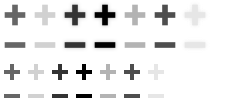 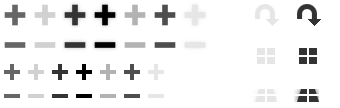 Map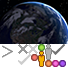 TerrainSatelliteLabelsWhen:October 23, 2015 @ 9:00 am – 12:30 pm 2015-10-23T09:00:00-07:002015-10-23T12:30:00-07:00Where:Bear Creek Community Church
8383 140 Street
Surrey, BC V3W 5K9
CanadaCost:$20.00 + processing fee Contact:Vicki Nelson/Carol Bennington604-591-5156EmailProfessional Development OPPORTUNITIEShttps://www.bctf.ca/PDCalendar/index.cfm?action=month&month=10&year=2015 Links to Conference SitesAssociation for Supervision and Curriculum Development (ASCD) Conferences Autism Community Training Continuing Studies in Education at the University of Victoria Crisis and Trauma Resource Institute Inc. Gordon Neufeld, making sense of kids Institute for Boosting Social Responsibility/Watters & Associates Investigating Our Practices (IOP) Annual Conference, UBC Faculty of Education Jack Hirose and Associates Inc. workshops for education and mental health professionals' Justice Institute of British Columbia Mentoring Boys Naramata Centre Phi Delta Kappan (PDK) International Solution-Focused Counselling workshops by Nancy McConkey The Saltspring Centre of Yoga University of British Columbia Faculty of Education, Professional Development & Community Engagement UVic Centre for Early Childhood Research and Policy Oct. 24Canadian Art Therapy Association 35th Annual Conference http://www.kutenaiarttherapy.com/web/events/item?item%5fid=123996Nelson, BCONGOINGPre-recorded Webinars on a variety of topics from the Crisis and Trauma Resource Institute (CTRI)http://www.ctrinstitute.com/webinarsOnlineWhere The Wild Things Are October Pro-D http://camosunblog.blogspot.ca/p/where-wild-things-are-october-pro-d.htmlThat very night in Max's room a forest grew, and grew, until the ceiling hung with vines, and the walls became the world around...", - Maurice Sendak, Where the Wild Things Are.This is an outdoor program happening rain or shine. Be prepared for rain. Bring your favourite tea mug. Join the Crazy Boggers, Metro Vancouver Regional Park interpreters and VSB teachers for an active and informative Pro-D walking through an enchanting urban bog! Learn the fascinating story of this ancient ecosystem and methods for interpreting the bog for students of all ages. Taste Labrador Tea, touch a carnivorous sundew and Jump on a bog trampoline! Walk away with lesson strategies, classroom resources and the ability to identify at least five bog species and five invasive species, guaranteed!

Purpose of this workshop:To give educators the tools to bring their classrooms and small groups to the bog with confidenceTo familiarize educators with the bog narrative, bog ecology and share connections to the elementary and secondary curriculum.To encourage educators to visit our bog. Camosun bog is the most transit - accessible bog in Vancouver and we encourage everyone to experience this treasure in the cityOur presenters have experience interpreting the bog for elementary students and secondary students up to senior secondary. Furthermore, the metro vancouver regional parks interpreters are well versed in presenting the bog in an informal context. The bog is a great outdoor classroom for the following topics:

plant anatomy
ecological succession
bog ecology
bryophytes
plant competition
urban geography
local history of our city
and it is a wonderful location for inspiring students to create art, poetry, short stories. 

All participants will be entered into a draw to win a copy of a book for their school library or organization. Sue Ann Alderson's book was written about Camosun Bog. Courtesy of Trade Wind Bookshttp://www.richmondartgallery.org/teacherspage.phpART FOR TEACHERS: 
Professional Development Day Workshop
Friday, October 23, 2015, 9:30am – 3:00pmGet back to nature with innovative classroom art projects! This workshop features art lessons that incorporate science and the natural environment through a variety of art mediums, inspired by our current exhibitions For All is For Yourself and not by chance alone.  These artworks illustrate the ways that art can be inspired by both the science and beauty of nature, and that art can engage the public in creative solutions to environmental issues.  Includes art materials, lesson plans and light refreshments (lunch not included).  $40 per person, pre-registration required. Register early as space is limited!

To register quote course # 1139158Online: www.richmond.ca/guide
By phone: 604-276-4300  
In person: Richmond Cultural Centre, 7700 Minoru GateFor more information about the School Art Program contact Melanie Devoy at mdevoy@richmond.ca or 604.247.8316Sports Institute http://www.douglascollege.ca/programs-courses/continuing-education/sports-instituteT​he Douglas College Sports Institute, in conjunction with Physical Education British Columbia (PE-BC) are proud to present:29th Annual Elementary & Secondary School Teachers’ Conference (NOT just for Phys-Ed Teachers and Coaches!!)2015 QDPE Pro-D ConferenceFriday, October 23, 2015     ​with Keynote Speaker: Former NBA Point Guard, Dan Dickau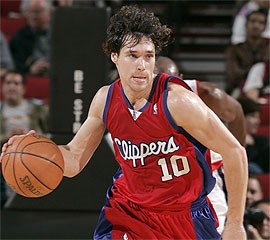 ​Douglas College’s 29th annual Physical Education Professional Development Conference offers you and your colleagues over 40 workshops of dynamic learning activities that can be applied at both the elementary and secondary level.CLICK HERE FOR 2015 QDPE CONFERENCE BROCHUREProfessional Development Opportunities (October 23 – Pro-D Day)Show entriesSearch: Exploring Nature's Classroom Workshops for Teachers on Surrey's Pro-D dayshttp://www.bcfieldtrips.ca/exploring-natures-classroom-workshops-teachers-surreys-pro-d-daysOffered by Surrey Nature Centre and last updated on July 28, 2015. 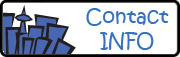 Trip Details & AvailabilityFee DetailsPro-D Canoe AdventuresJoin us in the great outdoors for a canoe paddle through the waters of one of TWO amazing locations: Harrison River OR Barnet Marine Park. During these trip will you see beautiful wildlife, and the sights that the waters and land around British Columbia has to offer. You will experience these sights together in our 25-Foot Voyageur Canoes. We tailor this program to a number of Prescribed Learning Outcomes, please contact us for more information.Harrison River Salmon Run Pro-D Canoe AdventureDate: October 23 2015Time: 8:30am-3:30pmCost: $52.45 (includes taxes, lunch and snacks)How To Register: send an email to info@ridgewilderness.com with your name, email, and phone number, and specify that you would like to take part in the Harrison River Pro-D Canoe Adventure.Registration Deadline: October 13 2015Comox Salmon Run Pro-D Canoe AdventureDate: TBATime: 8:30am-3:30pmCost: $52.45 (includes taxes, lunch and snacks)How To Register: send an email to info@ridgewilderness.com with your name, email, and phone number, and specify that you would like to take part in the Comox Pro-D Canoe Adventure.Registration Deadline: TBAPLAY IS THE WAYONE DAY OPEN PRO-D WORKSHOPSAttending a Pro D workshop is the perfect opportunity to discover all the benefits of 
PLAY IS THE WAY® for your school community. Suitable for teachers, teacher support staff, principals, vice principals and counsellors, workshops are participatory, practical and give you a hands on experience of 
PLAY IS THE WAY® in action.
for schools wanting to host a whole school Pro-D CLICK HERE.WORKSHOP DATES BELOW:
(Scroll down to find a location near you - Venues to be advised)CLICK ON THE WORKSHOP OF YOUR CHOICE TO REGISTER

http://www.playistheway.ca/open-pro-d-workshops.html
BRITISH COLUMBIACOQUITLAM - Friday 23rd October 2015It’s HERE!! http://bctela.ca/Written August 28, 2015The BC Teachers of English Language Arts presents its Fall Conference:Story and the Landscapes of LearningOctober 23rd, 2015Matthew McNair Secondary School9500 No 4 RoadRichmond, BCStory and the Landscapes of Learning brings together educators who are committed to teaching practices that respect and engage diverse learners. This year we feature sessions focusing on inquiry, diverse texts, indigenous perspectives, the new curriculum and stories of place and learning.Featuring: Richard Wagamese, David J. Smith, Faye Brownlie, Sharon Jeroski, Leyton Schnellert, Carl Leggo, Dale Allender and many more!Brochure:Conference Brochure 2015RegisterBCTELA Fall Conference Registration Posted in Blog, Conference | Tagged conference BCTELA Book Club Chat 1Written July 9, 2015We held the first of our chats around place-based education and pedagogy today http://www.vulnerablereaders.ca/The_Summits.html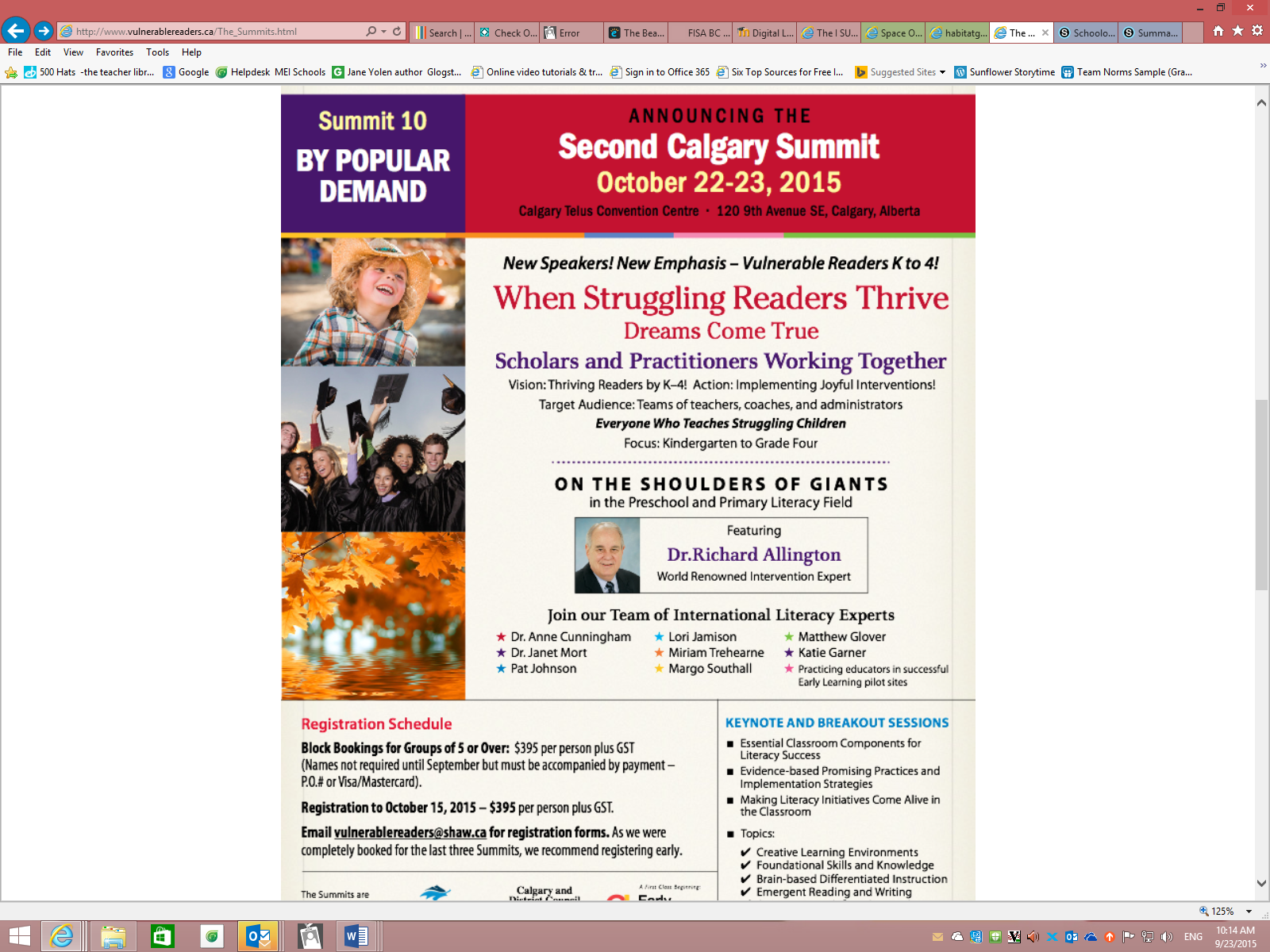 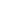 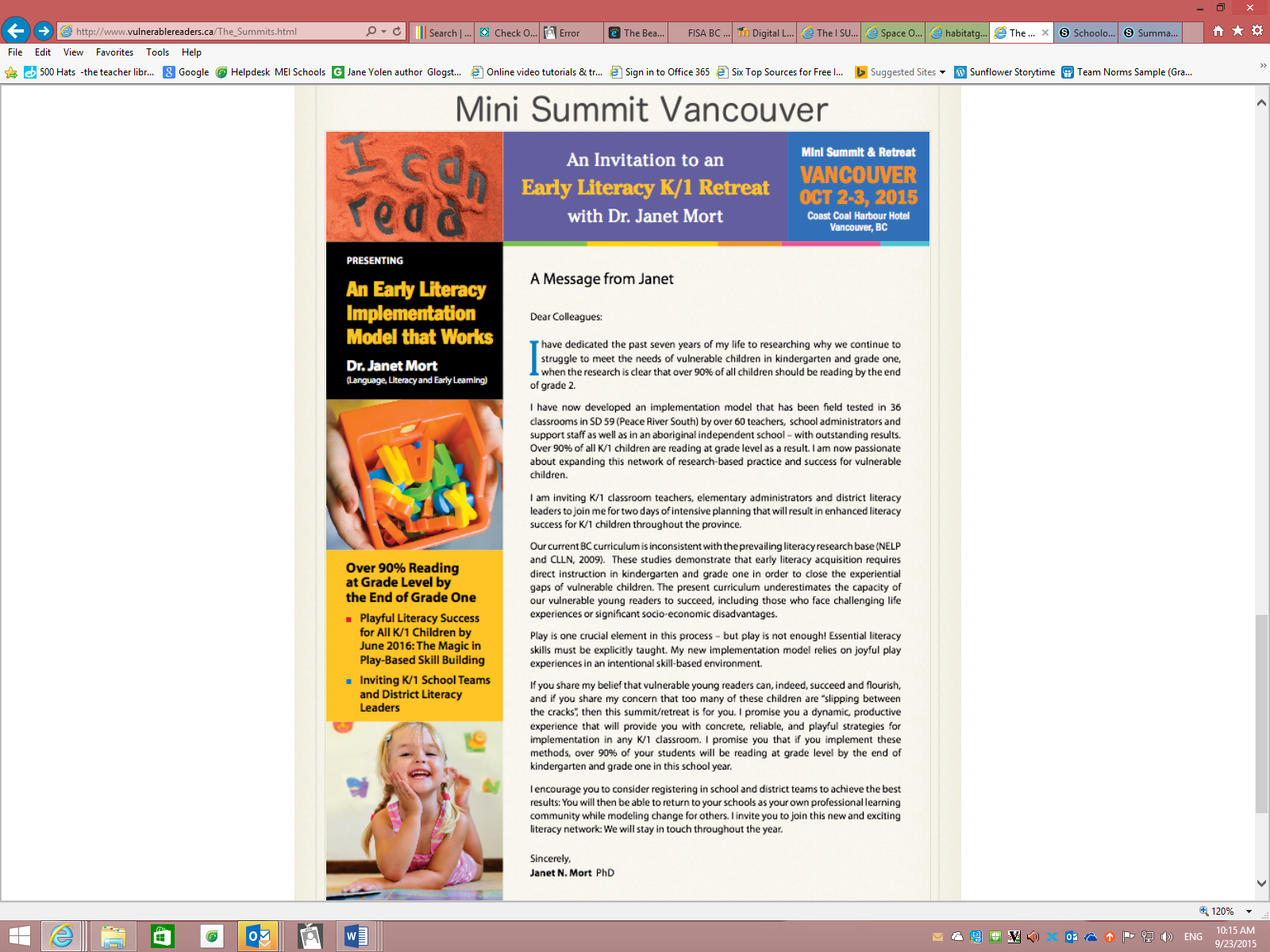 http://www.sd5.bc.ca/staff/literacy/proD/Documents/ChangingResultsFlyer.pdf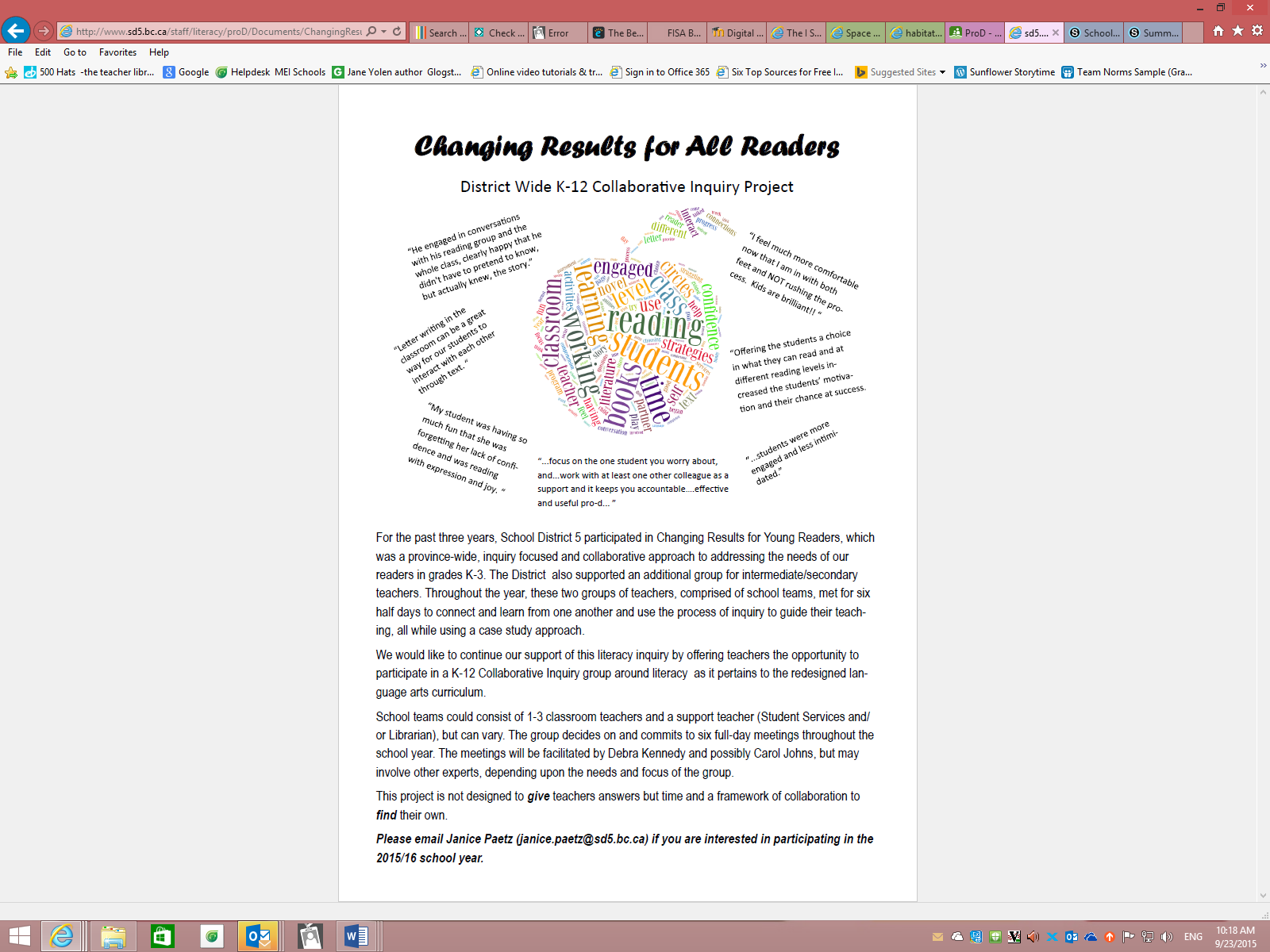 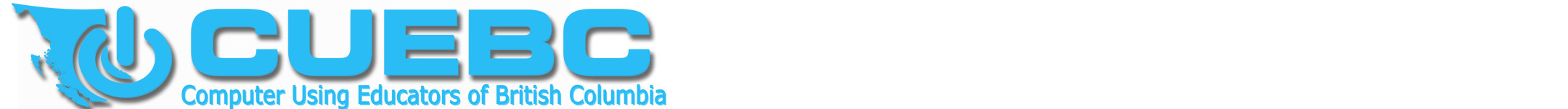 CUEBC.caComputer Using Educators of British Columbia http://cuebc.ca/conference/sessions.phpSessionsCUE Executive September 15, 2014 Sessions2015-07-15T23:50:39+00:00 CUEBC Conference October 23th, 2015Byrne Creek Secondary School7777 18th Street
Burnaby, BC  V3N 5E5Click here for a complete list of sessions and times or go to cuebc.ca/conference/sessions.phpClick here for the Mobile Site or go to myapp.is/CUEBCEVENTSome sessions may be cancelled or moved, check back often to confirm the time and location of the sessions.There is no pre-registration for the individual workshops/sessions. Choose the workshops/sessions you would like to attend on the day of the conference.CUEBC Conference HomeCUEBC HomeContact Us (webmaster@cuebc.ca)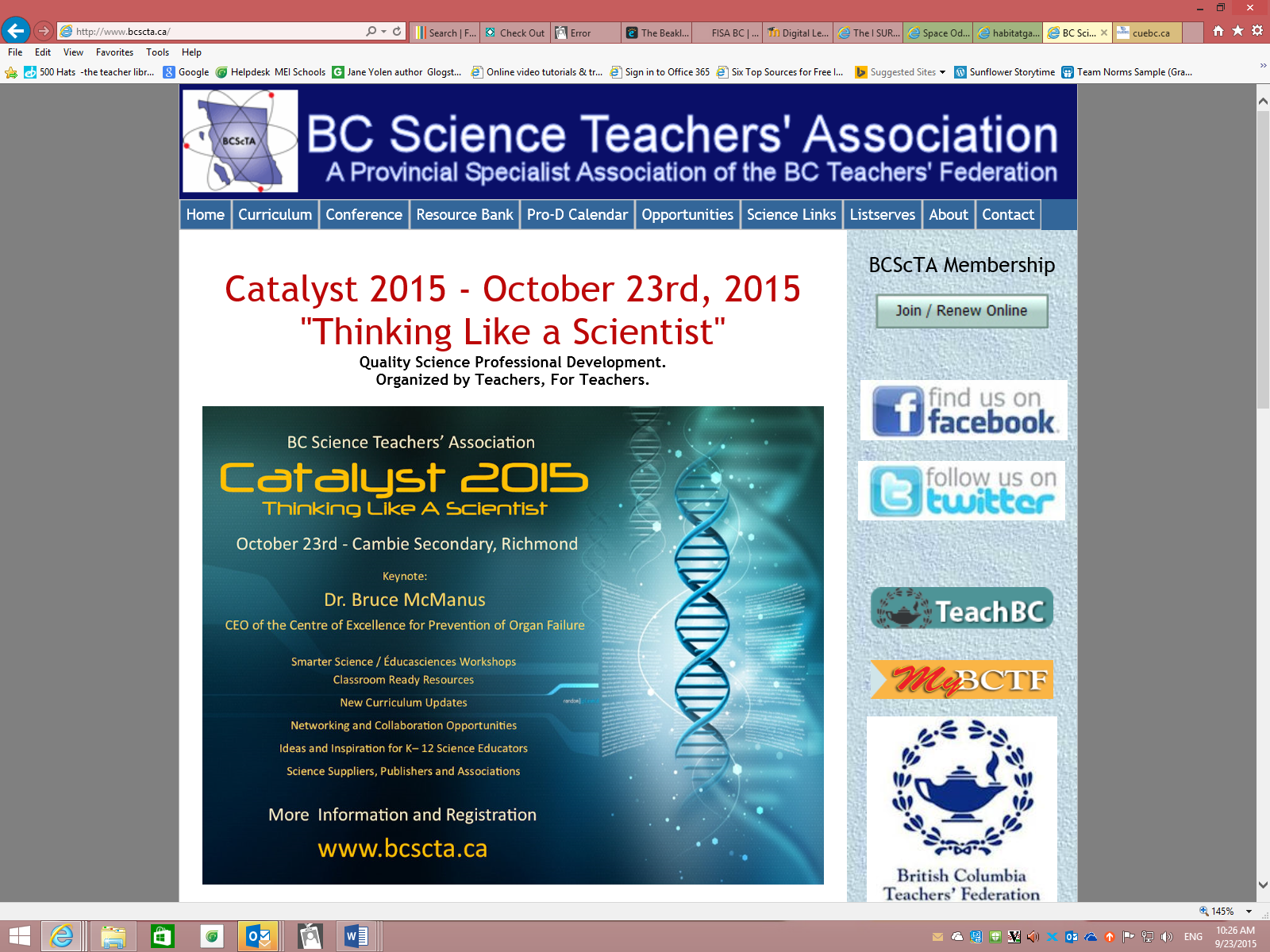 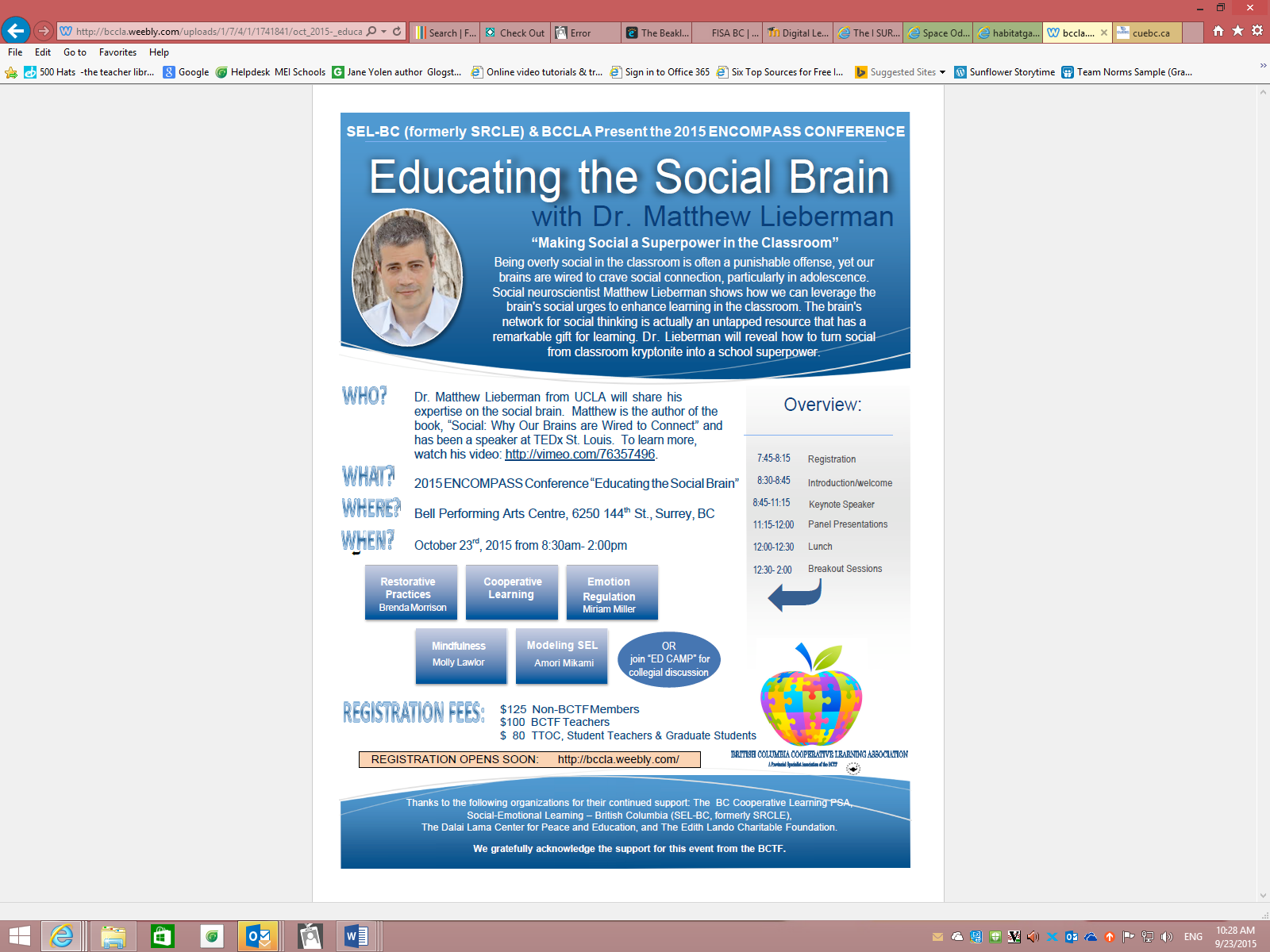 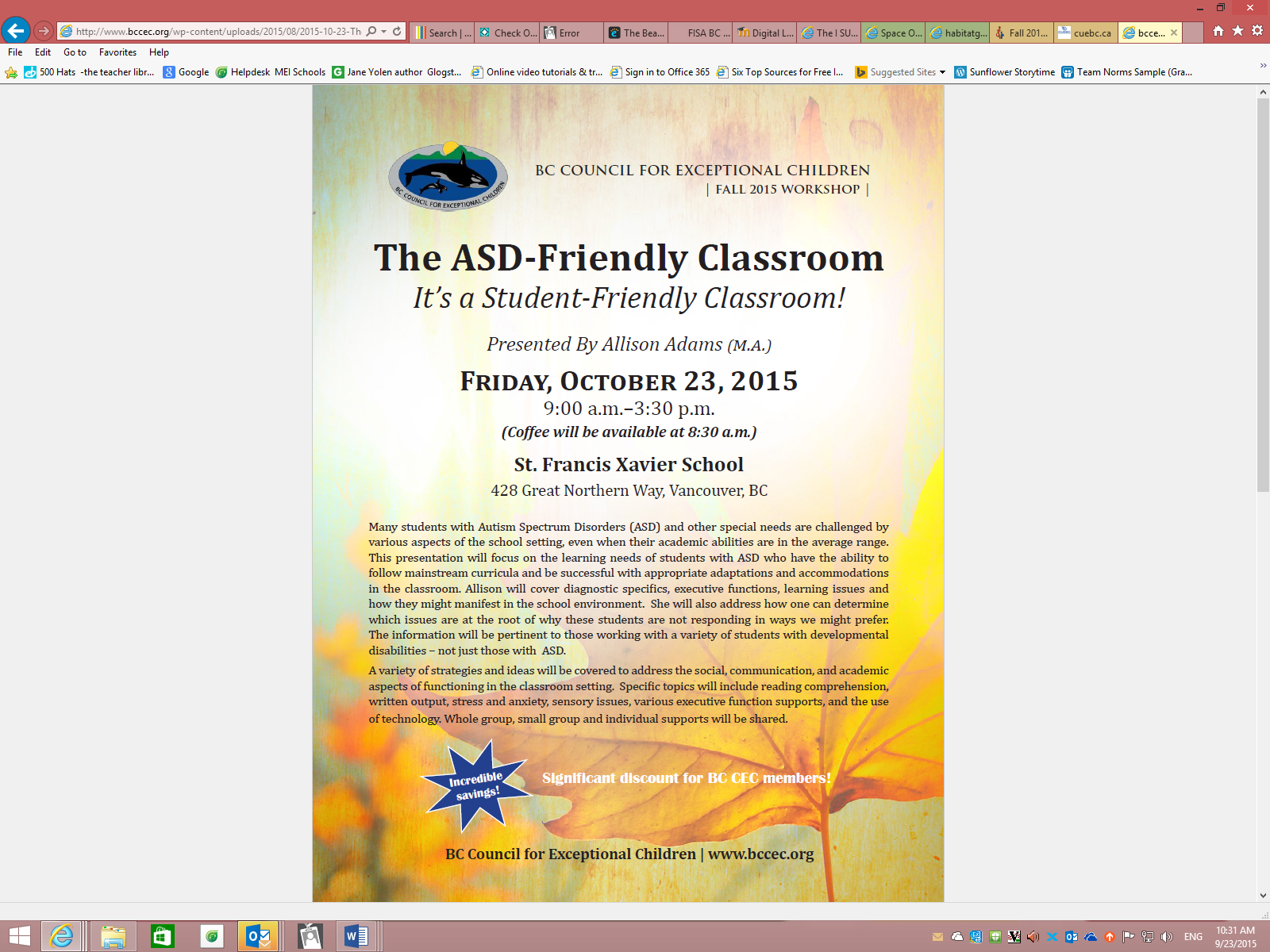 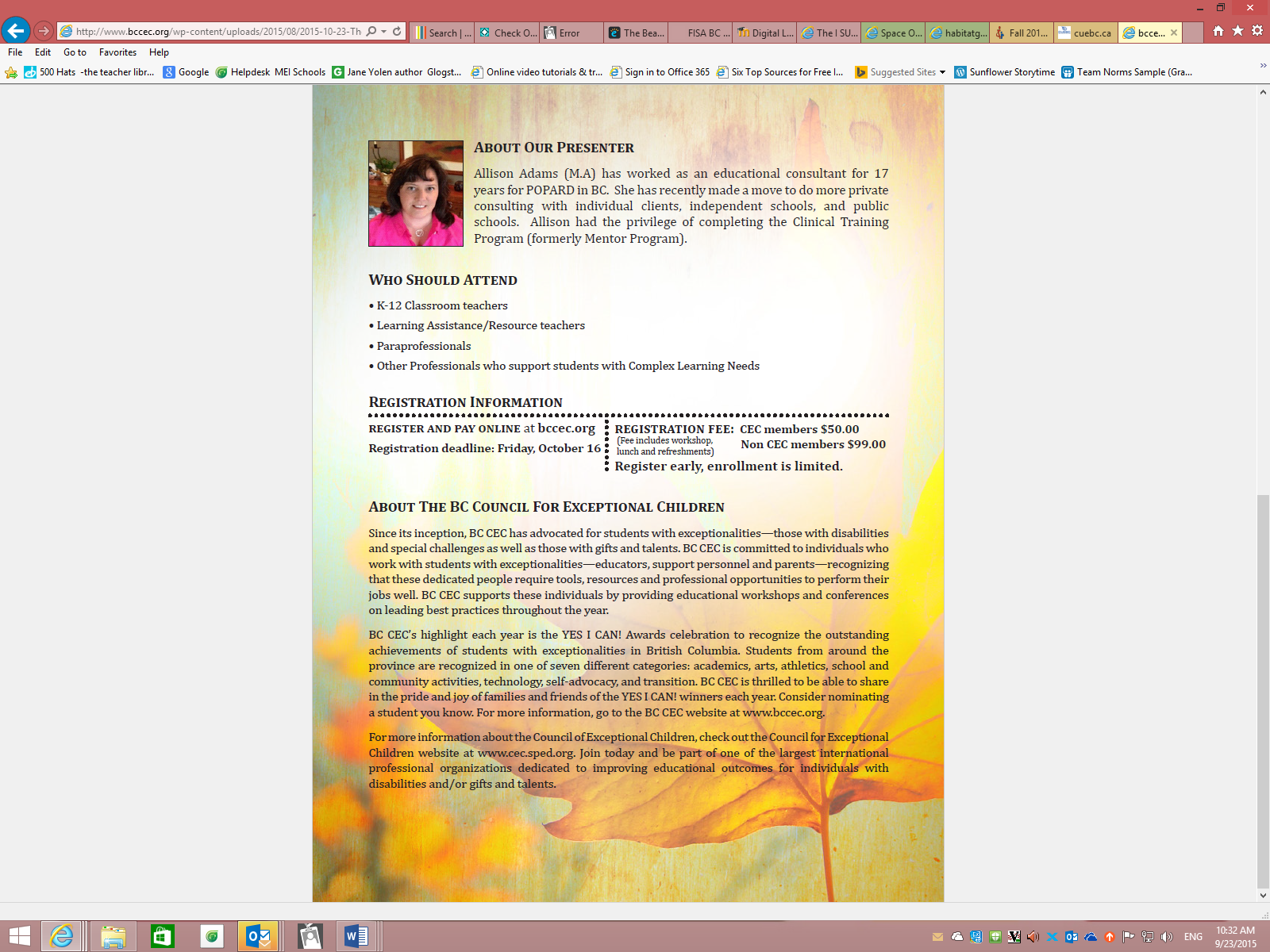 Workshops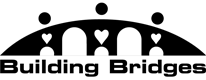 »back to the previous page2015 BCSCA Conference 
Building Bridges October 21-23, 2015The conference will be located at the Pacific Gateway Hotel at Vancouver Airport, nicely located on the Fraser River in Richmond, a quick shuttle ride from the airport – ideal for people flying in to participate in our conference.  Anxiety and its Discontents FULL
Middle

» more informationAre you with me? The Power of our Relationship Bridge 
» more informationBC Children's Hospital Field Study Day: Child and Youth Mental Health 
All

» more informationBe Safe! Child Safety Program 
Elementary

» more informationBecoming trauma informed: A relational approach for school settings FULL
All

» more informationBuilding Capacity: The Nurtured Heart Approach in School Settings 
All

» more informationBuilding Resilience (Trauma-Proofing) with Sensory Straatgies & Attachment 
Elementary

» more informationBullying can be stoppped learn how 
All

» more informationChartered Professional Accountants of BC 
Secondary

» more informationChatterHigh - a Postsecondary & Career Exploration Activity 
All

» more informationCollaborative approach to building supports for youth 
All

» more informationConnecting with youth about their sexual health 
All

» more informationCoping with Cutting: A school's guide OFFERED MULTIPLE TIMES
All

» more informationDeveloping Resilient, Active, and Flourishing Students 
All

» more informationDO LESS BUT ACCOMPLISH MORE WITH LIFE STRESS REDUCTION! 
All

» more informationEating Disorders - what you can do to help? 
All

» more informationGeneration Stressed- Empowering Children in the Face of Stress 
Elementary

» more informationHealthy Youth Relationships 
Secondary

» more informationHigh conflict divorce: Practical hints for counsellors CANCELLED
AllKids have stress - and so do Adults! 
All

» more informationLegal Issues for School Counsellors 
All

» more informationMotivational Interviewing Basics 
All

» more informationNeuro Emotional Literacy Program (NELP) 4 Teens 
Middle

» more informationOnline Course Selection with myBlueprint.ca 
Secondary

» more informationParent-teen Conflict Dissolution 
All

» more informationPreparing Students with Disabilities for Competitive Post-Secondary Studies 
Secondary

» more informationRefugee Youth: A holistic approach to dealing with trauma 
All

» more informationRethinking Drug Ed and Promoting Mental Health in BC Schools â€“ School Counsellors as Change Agents FULL
All

» more informationSchizophrenia - 
Secondary

» more informationSexual Exploitation in Today's World 
All

» more informationStop Wondering, Start Knowing: A Mental Health Video Resource for Schools OFFERED MULTIPLE TIMES
Secondary

» more informationStrategies and Resources for Supporting and Engaging Youth Struggling with Anxiety 
Secondary

» more informationStresslr – An Interactive Online Stress Management Resource for Kids 
Elementary

» more informationSuicide Prevention 
All

» more informationThe Neuroscience and Neuropsychology of Emotion for Counselors 
All

» more informationTribal Theory - a creative response for dealing with traumatized students 
All

» more informationUnderstanding and Supporting Children & Youth Living With Grief 
All

» more informationUnderstanding and Treating Selective Mutism: School-Based Strategies 
Elementary

» more informationVideo Game Addiction? A school counsellor's guide 
All

» more informationWhen everybody knows your name: Building social capital among BC youth in care 
Secondary

» more informationWhere Words Can't Reach. Using the sand tray in elementary school 
All

» more information» back to the previous pagehttp://bcscaconference.ca/index.php?PHPSESSID=72550fc84491d17181a96e9407015345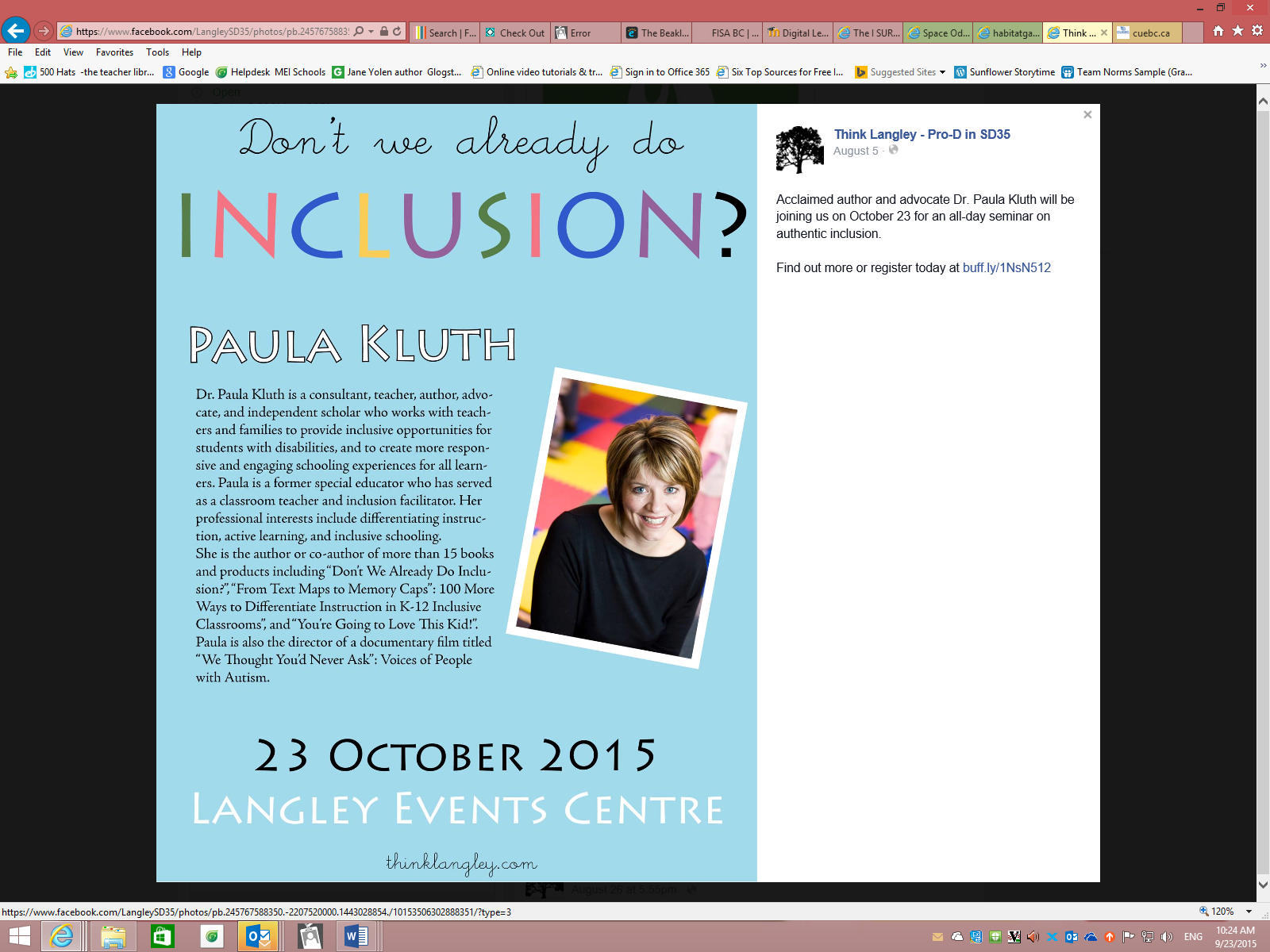 The Bio-Mechanics Behind Teaching and Learning Practical Vocal Exercises: The Legacy of Jo Estill (1921–2010)Date: October 22, 2015, 9:20am–12:30pm
Location: SFU Burnaby, IRMACS Theatre, ASB 10900
Register: https://www.sfu.ca/tlc/programming/special/stlhe2015-encore-1.htmlhttp://www.sfu.ca/education/gs/current-students/conf-events.htmlThriving in Youth with ASD – What Does it Take?http://www.actcommunity.ca/education/act-events/thriving-in-youth-with-asd-what-does-it-take/Friday, October 23rd, 2015 Jonathan Weiss, PhD
CIHR Chair in ASD Treatment and Care Research; Associate Professor, York University Simon Fraser University - Downtown Campus 
Vancouver, BCRegular rate ends October 14th, 2015Top of FormAdd to cart Get 20% off by registering three or more attendees at once.Bottom of Formor Register by form (pdf)About the EventJonathan Weiss has identified thriving as an important but almost unused term in the realm of autism research which is largely focused on problem behaviors and the negative impact of autism on the lives of young people. In his presentation Dr. Weiss will look at how to promote positive outcomes in youth with ASD, including those with Intellectual Disability, by focusing on indicators such as happiness, satisfaction and resilience. This presentation has significant implications for educators, families and therapists as they look at the pivotal interventions that will have the biggest impacts on youth with ASD as they prepare and enter into adult life, specifically, interventions that target social-communication difficulties and promote social interaction and community inclusion for youth with ASD.About the PresenterDr. Weiss holds the Canadian Institute of Health Research Chair in Autism Spectrum Disorders Treatment and Care Research. He is a Clinical Psychologist and Associate Professor in the Department of Psychology at York University in Toronto. Dr. Weiss' research focuses on the prevention and treatment of mental health problems in people with ASD and/or intellectual disabilities across the lifespan. He is interested in their health service needs, their emergency service use, and their experiences of psychiatric crisis. Families play a critical role in the health of people with developmental disabilities by providing them with care and enabling their access to health services, and he is currently focused on learning about the experience of family caregivers. He is interested in program development and evaluation, and in particular on the impact of Special Olympics on the psychological well-being of participants, and of cognitive-behavioural and social skill interventions to promote resilience and improve the mental health of children and adults with developmental disabilities.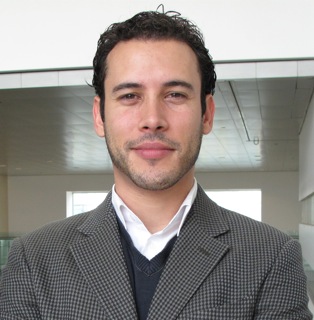 See Dr. Weiss speak on Emergency Services, Hospitalizations and Mental Health Care for Adolescents and Adults with ASD from April, 2013. Cost/FundingBursariesACT fundraises to provide bursaries for low-income participants and/or those travelling from outside their home regions to an event. ACT only provides bursaries prior to registration. Please read Bursary Information. You are welcome to call or email ACT's office (info@actcommunity.ca) for more information. ACT provided $24,000 in bursaries in 2014 and gratefully accepts donations to our bursary fund to allow us to provide a greater level of support. Donate to our bursary fund. Autism FundingParents who receive Autism Funding may use 20% of the total for equipment, books, training and travel costs. ACT's live events are considered eligible expenses by the Autism Funding Branch.
More Autism Funding Information > Workshop LocationSimon Fraser University - Downtown Campus, Room 1900 - Fletcher Challenge Theatre 
Harbour Centre, 515 West Hastings Street
Vancouver, BC

Click to view full map Parking is expensive downtown, however this venue is very accessible by public transit. Contact Translink for directions and schedules for the West Coast Express, Skytrain, Seabus and bus routes.Hotel InformationLooking for a hotel? View the hotels that give ACT a preferred rate. Workshop Schedule ARTS / FINE ARTSA ‘Seasonal Celebration of Songs and Activities’ for Primary Teachers Hands on Clay — Low Fire Handbuilding Hands on Clay — Open Studio Arts Integration - A Hands-on Introduction to Artful LearningTechnical Support and Creative Application for Digital Photography Across the CurriculumSOCIAL RESPONSIBILITY & DIVERSITYFRIENDS Child Get Eddie: An Interactive Approach to Protecting Students from Online Harassment and Sexual ExploitationSPECIAL EDUCATIONSensory Processing and Self Regulation    CPR TrainingMinerals Ed: Earth Science, mineral resources & mining in the classroomMineralsEd Natural Resources Harbour Cruise3 Principles Pro D for K-12 Educators on Salt Spring IslandMaking Spaces Transforming a Classroom Through the Creative ProcessEdu Talks Educational Seminars for the 21st Century Neuroplasticity and Education: Strengthening the ConnectionHarriison River Pro D AdventurePrinting Without a PressWorld Music for Classroom Teachers (k-12)Historical Chinatown ToursWorld Music for Classroom Teachers (K-12)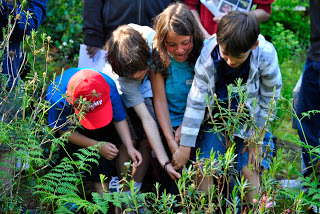 Bog Buddy program. photo credit: Marian De Geer,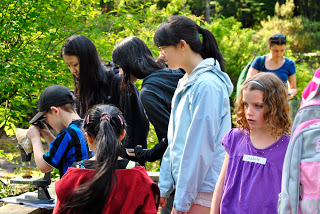 Biology 11 students teach elementary students in Camosun bog: photo credit: Marian De Geer
When: October 23, 2015  9:30 - 12:30 pm
Where to meet: Entrance of Camosun Bog (map)
Who can register:    youth leaders, urbanists, teachers, informal educators,  student teachers.  Register by contacting  Susan at codesignyouthmanual@gmail.com.  (If you are a teacher, please let us know if you are secondary or elementary).
Cost: free:  
Presenters:  VSB teachers, The Camosun Bog Restoration Group, Metro Vancouver Regional Parks interpreters, and Co-Design Group
Dress code, what to bring:  DateAssocationEventLocationDescriptionContactOctober 23 – 24ABCDE (Association of BC Drama Educators)"To The Moon and Back!"TBDThis beloved annual fall conference will inspire and refresh with workshops in a variety of dramatic arts, including acting and musical theatre, stagecraft and tech theatre, and using drama as a tool for social justice conversations in the drama and non-drama classroom. Reach for the stars in workshops for elementary, middle, secondary and TTOC's. Conference package includes an incredible dinner and fabulous entertainment where delegates can mix, mingle, share and network with each other.Contact: Gordon Hamilton at ghamilton@sd35.bc.ca or Lana O'Brien at lobrien@sd22.bc.caOctober 23AEA PSA (Aboriginal Education Association Provincial Specialist Association)Annual fall conference "Indigenous Perspectives"LangleyKeynote and workshops relating to new BC curriculum, including new Residential School curriculum, incorporating Aboriginal content into curriculum, Deconstructing Myths, Shannen’s Dream, cultural activities, and more.Contact: Bertha Lansdowne at blansdow@sd40.bc.caOctober 23AEGTCCBC (The Association of Educators of Gifted, Talented and Creative Children in British Columbia)“Designing High Quality Differentiated Units of Study: A Look at the Parallel Curriculum Model”VancouverKeynote Speaker: Marcia Imbeau. 
Participants will be introduced to the Parallel Curriculum Model and will be shown how to create meaningful, emotive, and engaging curriculum.For more information and to register, visit aegtccbc.ca, or call Elizabeth Ensing at 604 574 0465.October 23ArtStarts"Making Spaces: Transforming a Classroom Through the Creative Process"VancouverIs a classroom ever just a classroom? ArtStarts invites teachers to take part in an experiential professional development event on October 23, 2015 that will explore how to you can transform your students’ learning experience through the creative process. Making Spaces is a full day at the ArtStarts Gallery that will engage your creativity with two hands-on workshops, while exploring arts integration as an approach to teaching. All participants will take part in two workshops, "Documenting the Hard-to-Document: Zine Making with Tin Can Studio" and "Gallery as Classroom, Classroom as Gallery with Elfred Matining". 

ArtStarts in Schools is a not-for-profit organization that provides innovative arts programs for young people, practical resources for teachers and artists, and leadership in advocacy for arts in education. 

Making Spaces takes place on Friday, October 23, 2015, 9:00 a.m. to 3:00 p.m. at the ArtStarts Gallery and Resource Centre, located at 808 Richards Street in Vancouver, BC. Learn more and register online at artstarts.com/infusionOctober 22-24BC Association of Mathematics Teachers (BCAMT)54th Northwest Mathematics Conference "Scaling New Heights"WhistlerOpening Keynote: Thursday October 22 at 7:30

KEYNOTES:
• Ron Lancaster
• Egan Chernoff – @MatthewMaddux
• Simon Singh @SLSingh

EARLY BIRD REG:
$90 (Pre-service teachers)

Stay at Fairmont Chateau or Westin Whistler. Hotel rates start at $139 (+taxes, etc.)Conference registration and program details found: www.bcamt.ca/nw2015October 23BC Dance Educators' Association"Spirit of Movement 2015"Shadbolt Centre for the Arts, BurnabyAn invitation to all elementary and secondary teachers of dance, drama, music, physical education and classroom teachers. Classes in Aboriginal Dance, Hip Hop, Contemporary Ballet, Creative Dance and more! Contact: psac73@bctf.bc.ca 

Website: www.bcdea.caOctober 22-23BC School Counsellors' Association (BCSCA)Annual conference "Building Bridges"Pacific Gateway Hotel, 3500 Cessna Drive, RichmondBuilding Bridges and Creating Connections is an integral part of supporting youth and the keynote speakers and workshop presenters, Stan Kutcher and Tammy Fisher will be providing insight and strategies for doing building support networks around youth. Contact: Marci Statham at marci.statham@gmail.com

Registration: www.bcscaconference.ca.October 23BC Social Studies Teachers Association"Living in a World of Conflict" conferenceVancouver Technical Secondary SchoolKeynote speaker: Dr. Samantha Nutt. Each year, the BCSSTA hosts a professional development conference open to all teachers who teach social studies in BC schools. We offer a compelling keynote address which leads you into further workshops spread over two session-periods. The majority of workshops offered will tie into this year’s conference theme of “Living in a Word of Conflict”. 

We expect a wide variety of specific workshops to be available. Between the morning and afternoon workshop sections there will be a hot buffet style lunch served (part of your fee) and there will be a host of vendors and organizations with tables in the cafeteria and around the school offering information, free samples, and draw prizes. We also hold the Annual General Meeting of the association in the staff cafeteria next to the main cafeteria. We strongly encourage you to drop in and take part in the AGM.Contact: bcssta@gmail.com

Website: bcssta.wordpress.com/10-2

Registration: www.bcsstaconference.caOctober 23BC Teachers of English to Speakers of Other Languages (formerly ESLPSA)25th Annual Province-Wide ConferenceVancouverCome speak with, as well as listen to, our keynote To rspeaker, international student mentor
Sam Thiara from SFU and GradusOne. Our many workshop presenters, members of BC TESOL's executive, our SELECT STUDENT PANEL, and hundreds of colleagues from across BC! Let's gather to connect on the themes of ACCESS, APPLICATION & ADVOCACY: How can students and teachers learn to request help from and offer help to each other? Registration: BCTESOL.ca.DescriptionInspire, engage and connect your students with nature. Gain confidence teaching in the outdoors as you learn hands-on games and activities. Explore the natural beauty of Green Timbers Park while identifying plants and animals. This is an introductory level workshop for elementary teachers. Workshops are held on Surrey's Pro-D days. Please contact Surrey Nature Centre at 604-502-6065 to register.DescriptionInspire, engage and connect your students with nature. Gain confidence teaching in the outdoors as you learn hands-on games and activities. Explore the natural beauty of Green Timbers Park while identifying plants and animals. This is an introductory level workshop for elementary teachers. Workshops are held on Surrey's Pro-D days. Please contact Surrey Nature Centre at 604-502-6065 to register.DescriptionInspire, engage and connect your students with nature. Gain confidence teaching in the outdoors as you learn hands-on games and activities. Explore the natural beauty of Green Timbers Park while identifying plants and animals. This is an introductory level workshop for elementary teachers. Workshops are held on Surrey's Pro-D days. Please contact Surrey Nature Centre at 604-502-6065 to register.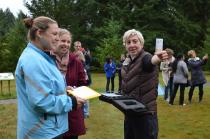 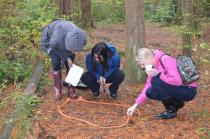 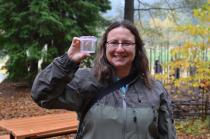 CurriculumEnglish Language Arts, Environment, Fine Arts, SciencesFor GradesK, 1, 2, 3, 4, 5, 6, 7Months AvailableFebruary, May, October, NovemberDays OfferedMonday, FridayTimes Offered9:00 amDurationSee notes.Max. Students30CitySurreyTrip PackagesPost-Visit Information PackageAdditional AudiencesOffered In French?NoAdditional NotesWorkshops will be held on October 23, 2015 | November 13, 2015 | February 19, 2016 | May 6, 2016 | May 30, 2016 Cost Per StudentCost Per Adult$30Fee NotesWorkshops are open to educators from any school or district.Open workshops are held at regular intervals throughout the year at various locations.COST: $175 per participant (Plus GST) Each attendee receives a copy of Children Aren't Made Of China by program founder, Wilson McCaskill and a certificate of participation. 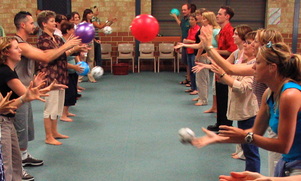 Presenter:  Sean Smith"I really enjoyed your energy, enthusiasm and expertise with this important and timely material. The pillars of the program seem really sound and you are passionate about presenting them. Thanks Sean."
Robert King - Counsellor - School District # 83.Time:  9am - 3pm"Excellent workshop! The power is in the application of the beliefs of the program and in the activities that are engaging and fun. Teaching and learning in the moment."
Wendy Forsythe – PrincipalBENEFITS:Opportunity to assess the workshop and program before considering both for your school.Gives small schools the opportunity for staff Pro D.Pro D for new teachers to a school already using the program.Networking opportunities with other participants.Establishes an understanding of the power of games for developing positive social behaviour.Empowers participants with a meaningful language and effective strategies to help children be independent and self-managing.Uplifting, energizing day of thought provoking activity and information that can be used immediately.Each attendee will receive workshop notes and a certificate of participation.FEATURES:Training in the use of the PLAY IS THE WAY® program using physically interactive games for the development of positive social behaviour.Full day – 3 x 1.5 hour sessions.Hands-on participation in games and activities.Demonstrations of strategies and the supporting language.Limited numbers means maximum involvement.No whiteboards or power point presentations.Resources available for purchase at discounted prices.Arrival tea & coffee, morning snacks and lunch are provided.CUEBC Sessions For October 23, 2015 
Byrne Creek SecondaryMobile Conference Site    CUEBC Conference Home    Contact Us Sessions ConfirmedRegistration CategoryClear selectionLevelIntermediate/AdvancedForFamily Members/Community ProfessionalsFocusYouth and Young Adults with ASD including those with Intellectual DisabilitiesAutism-specific?YesDateParents, Para-Pros & StudentsProfessionalsEarly Bird Rate endsSeptember 15th, 2015$100$150Regular Rate endsOctober 14th, 2015$150$200Late Rate beginsOctober 15th, 2015$200$2508:30 -9:00 Check-in 9:00 -9:15 Introductions 9:15 -10:30 Session 1 - Dr. Weiss 10:30 -10:45 Break (light snacks will be served) 10:45 -12:00 Session 2 - Dr. Weiss 12:00 -1:00 Lunch (buy or bring your own) 1:00 -2:30 Session 3 - Panel Discussion led by Professor Anthony Bailey, UBC 